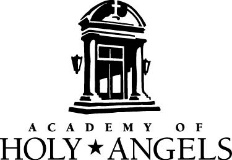 6600 Nicollet Avenue SouthRichfield MN 55423Human Resources: (612)798-2616APPLICATION FOR EMPLOYMENT - PROFESSIONAL POSITIONWELCOME: Thank you for considering Academy of Holy Angels in your job search. This application must be legible (typewritten or printed in ink). The Academy of Holy Angels provides equal opportunity employment and does not discriminate on the basis of race, color, creed, national origin, sex, age, marital status or disability in employment, promotion, work assignment, compensation or fringe benefits.Name 													Position for which application is made 									Permanent Address 											Telephone Number: 					Circle type   Home   Cell   WorkEDUCATIONList vocational, certificate programs, undergraduate and graduate schools in the order attended. WORK EXPERIENCEREFERENCESAcademy of Holy Angels Mission StatementThe AHA CommunityThe Academy of Holy Angels is a Catholic, coeducational high school community consisting of students, professional staff, parents, alumni and friends who are actively committed to a common goal: educating each student for life.Mindful that each of us is created in God’s image, we respect each other, we serve those in need, we embrace each other’s differences, and we are welcoming to those who wish to interact with our community.MissionThe mission of the Academy of Holy Angels is to educate and nurture a diverse student population so that each student, as a whole person, may achieve full potential to excel intellectually, to live spiritually, to lead responsibly, to act justly, and to serve selflessly.ValuesMembers of the Academy’s Community:Create a caring faith community dedicated to the message of Jesus Christ and His life of service.Respect, embrace, and celebrate the uniqueness of each individual in creating a spirit of community among students, parents, staff, alumni, and friends of Academy.Enhance personal growth and promote excellence and leadership through broad-based curricular programs.Partner with parents in the students’ educational experiences.Provide a physically and emotionally safe environment for members of the Academy community.Name of High School (s) and LocationDates AttendedDiploma ReceivedName of School(s) and LocationDates AttendedMajorMinorDegreeEmployer Name/AddressName of SupervisorType of WorkDatesNameAddressTelephonePositionInformation supplied in this application should be complete and accurate. Falsification will be cause for termination. If an applicant is employed, a copy of credentials, official transcript of credits, or other appropriate certifications and confirmation of prior experience will be required. A criminal background check is required of all employees. Typically, interviews are not scheduled until appropriate vacancies are known or anticipated. Applications are retained for one year. I VERIFY THAT ALL THE STATEMENTS CONTAINED IN THIS APPLICATION ARE TRUE AND FACTUAL:Applicant’s Signature:                                                                                              Date:                                                             